            ÚSTAV BIOLOGIE OBRATLOVCŮ            AV ČR, v. v. i.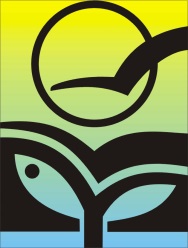 OBJEDNÁVKA  číslo:  G338/2020/10/DA                                                            ze dne 6.8.2020Odběratel:                                                                                     Dodavatel:Ústav biologie obratlovců AV ČR, v. v. i.                                   AMEDIS, spol. s r.o.Květná 170/8                                                                                 Bobkova 786/4603 65 Brno                                                                                   198 00 Prha 9 - Černý most                                                                                                                                                                                                                                                                                                IČ: 68081766, DIČ: CZ68081766                                                IČ: 48586366Jsme plátci DPH                                                                            DIČ: CZ48586366Objednáváme u Vás:  Dle cenové nabídky č N12000136 ze dne 29.7.2020 u Vás objednáváme zboží: Kód		Popis				Množství	Cena/MJ	Celkem bez DPH4465962	Amplifex  Keto Reagent Kit	20 bal		5079,00	101580,00ZDOPR		Zahraniční dopravné					   	  1890,00Celková cena s DPH: 119 053,11Kč Místo dodání: xxxxTermín plnění: do 14 dnůSplatnost faktury: 30 dnůOsoba oprávněná k převzetí plnění: xxxxxProsím o uvedení čísla objednávky na vystavenou fakturu.Děkuji za kladné vyřízení a jsem s pozdravem. Příkazce operace: xxxxx			 Správce rozpočtu: xxxxx                     Vystavil: xxxxx